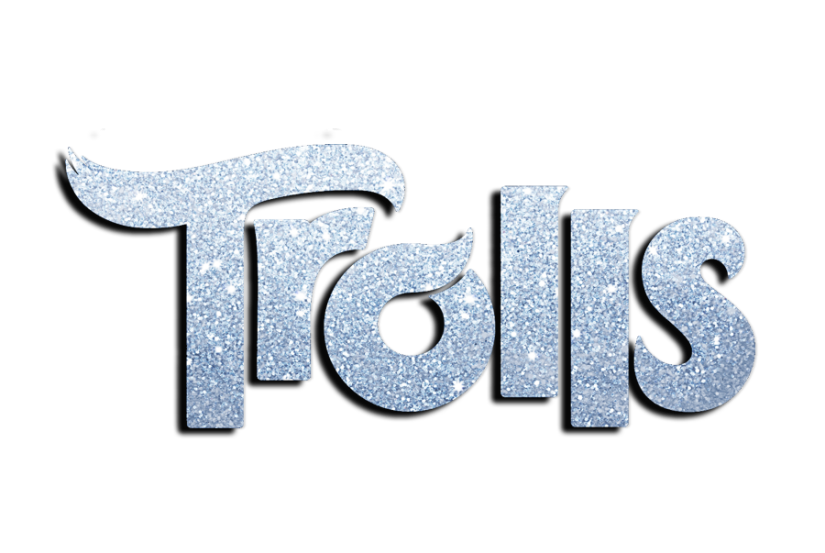 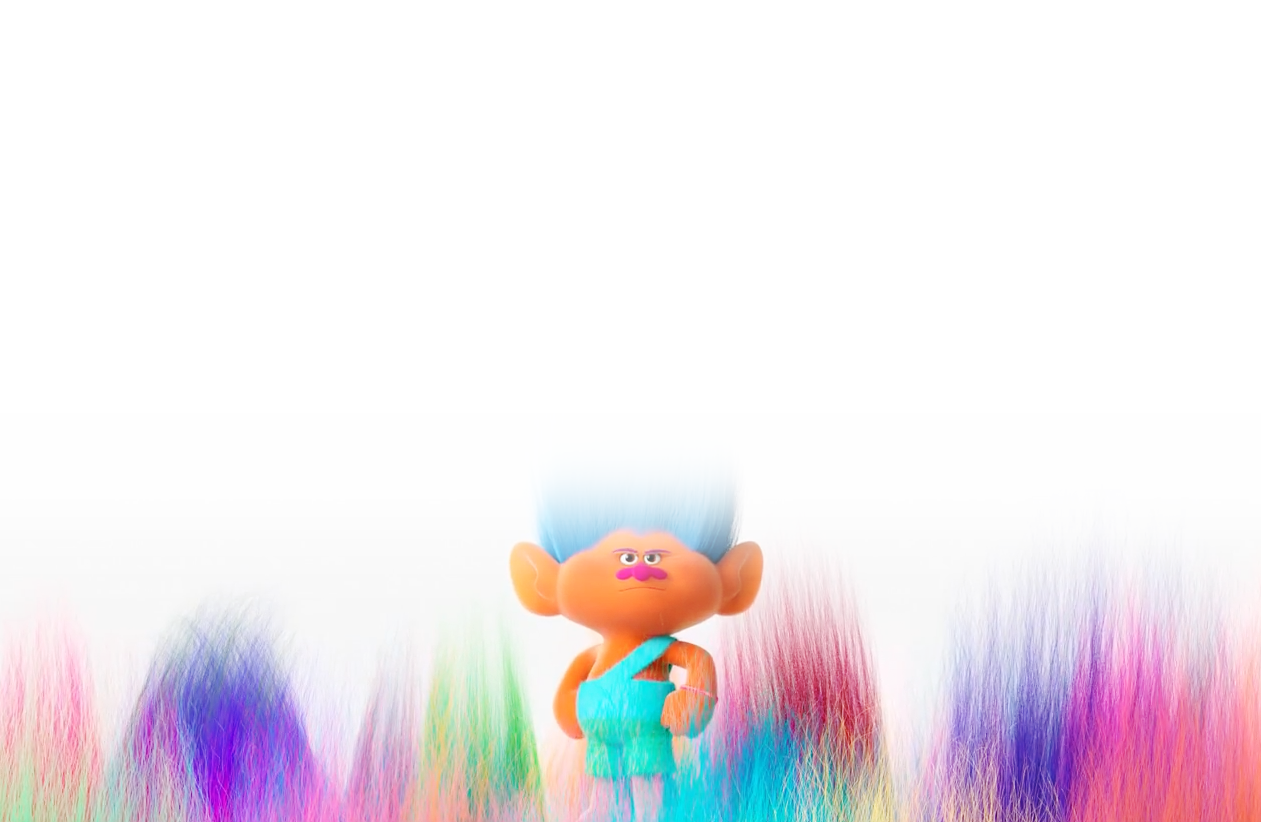 PŘÍMĚSTSKÝ TÁBOR
TROLLOVÉ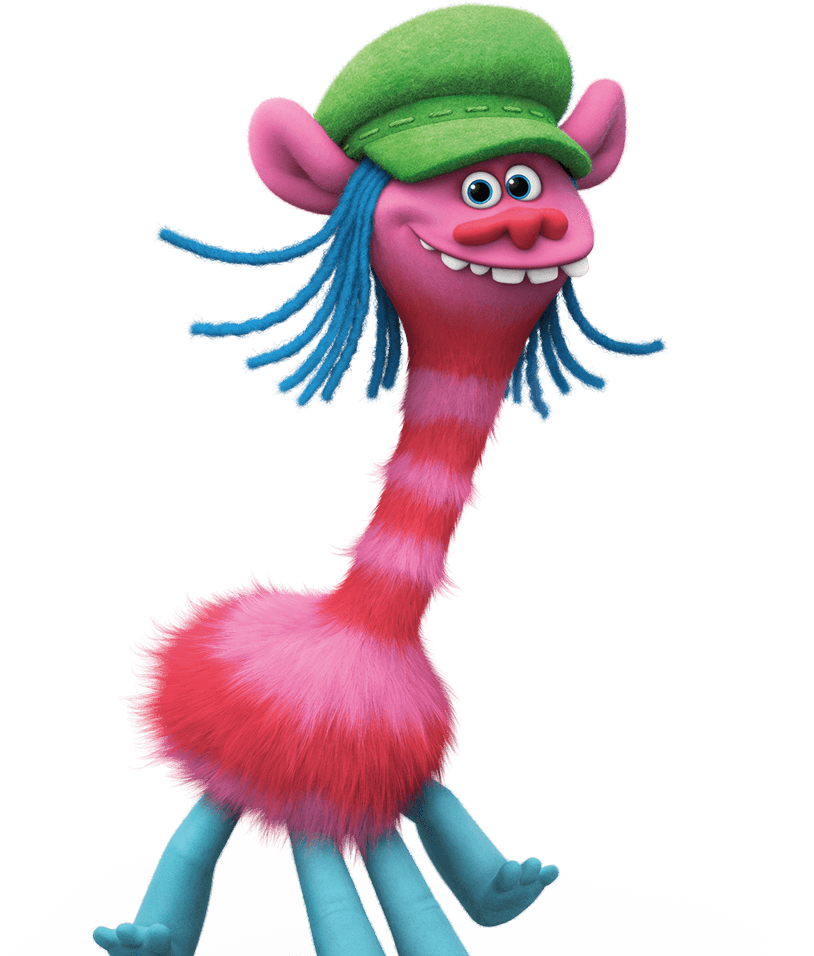         10.7. – 14.7. 2017        DRUHÝ TERMÍN! 
          Přidejte se k nám!Společně najdeme princeznu Poppy a zaženeme zlé Bergeny, kteří by nám nejraději zkazili všechnu zábavu.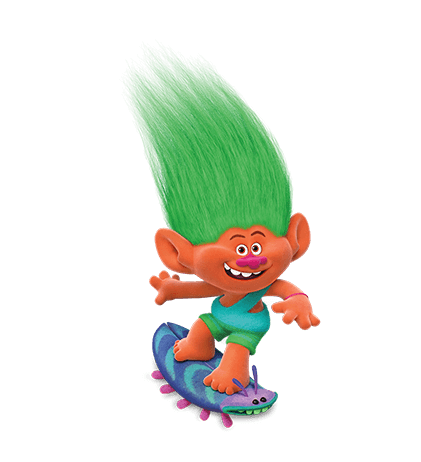 Vydej se s námi na dobrodružnou výpravu plnou hudby, tance a soutěží. To má
přece každý správný Troll rád!Pro holčičky a kluky 5 - 11 letProgram denně 8:30 – 17:00
   (jiné časy možné po domluvě)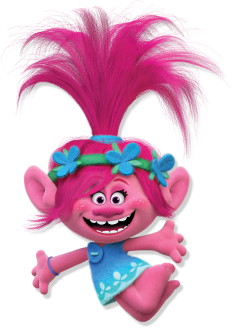 Cena 2 490,-Kč včetně oběda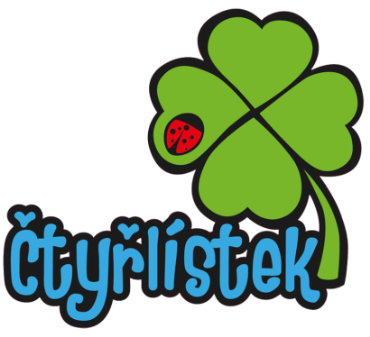 
KC ČTYŘLÍSTEK
Na Výsluní 229, 252 45, Zvole Tel.: 733 761 419E-mail: centrumctyrlistek@gmail.com                                  www.centrumctyrlistek.com